,  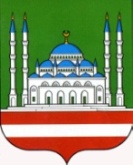 ДЕПАРТАМЕНТ КУЛЬТУРЫ МЭРИИ ГОРОДА ГРОЗНОГО   МУНИЦИПАЛЬНОЕ БЮДЖЕТНОЕ        УЧРЕЖДЕНИЕ «КУЛЬТУРНО-                          РАЗВЛЕКАТЕЛЬНЫЙ ЦЕНТР»                        г. ГРОЗНОГО      А.А. Кадырова пр., 39, г. Грозный, Чеченская Республика, 364021Тел.: (8712) 22-63-04http://krc-grozny.ru, e-mail: KRZ-777@mail.ruОКПО 66587389, ОГРН 1102031004415ИНН/КПП 2014004023/201401001   ______________№_______________   На №_________ от_______________СОЬЛЖА Г1АЛИН МЭРИНКУЛЬТУРИН ДЕПАРТАМЕНТСИНКЪЕРАМАН КУЛЬТУРНИЦЕНТР» СОЬЛЖА -Г1АЛИНМУНИЦИПАЛЬНИ БЮДЖЕТАН УЧРЕЖДЕНИСольжа-Г1ала, А.А.  Кадыровн ц1арах пр.,39,Нохчийн Республика, 364021Тел.: (8712) 22-63-04 http://krc-grozny.ru, e-mail: KRZ-777@mail.ruОКПО 66587389, ОГРН 1102031004415ИНН/КПП 2014002562/201401001                                                                                 Начальнику Департамента                                                                                 культуры Мэрии г. Грозногоdepkult@gmail.com Амаевой М. С-М.Отчет             о работе МБУ «Культурно-развлекательный центр» г. Грозногоза октябрь 2020 г.Духовно-нравственное и гражданско-патриотическое воспитаниеВ рамках фестиваля детского творчества «Осень в Грозном» 13 октября в 10:00 во Дворце им. Шиты Эдисултанова состоялся Городской детский вокальный конкурс «Юные дарования». В детском вокальном конкурсе «Юные дарования» принимали участие дети двух разных возрастных категорий: от 7 до 11 лет и от 12 до 18 лет. Конкурс проходил по двум номинациям «Эстрадная песня» и «Чеченская народная песня». Оценивали конкурсантов жюри в лице Народного артиста ЧР И.Мусхабова, заслуженного работника культуры ЧР Сагри Бибиева и Заслуженная артистка ЧР Лариса Садулаева. Работники МБУ «Культурно-развлекательный центр» приняли участие в организации и проведении данного мероприятия. Участники- 14, зрители-15.13 октября в 14:00 во Дворце им. Шиты Эдисултанова состоялся хореографический конкурс «Волшебный мир танца». В состав жюри вошли Народный артист Р.Цакаев, Заслуженный артист ЧР М.Джамулаев, и Заслуженная артистка ЧР З.Губашева. Работники МБУ «Культурно-развлекательный центр» приняли участие в организации и проведении данного мероприятия. Участники- 26, зрители-20.16 октября в 10:00 во Дворце им. Шиты Эдисултанова состоялся Гала-концерт городских детских конкурсов талантов по хореографии и вокалу. Гала –концерт проходил в рамках фестиваля детского творчества «Осень в Грозном». Здесь же наградили участников, занявших призовые места в детском хореографическом конкурсе «Волшебный мир танца» и городском детском вокальном конкурсе «Юные дарования». Воспитанница клубного формирования МБУ «Культурно-развлекательный центр» Дахаева А. стала лауреатом II степени в номинации «Хореография». Работники МБУ «Культурно-развлекательный центр» приняли участие в организации и проведении данного мероприятия. Участники- 31, зрители-30. 21 октября в 12:30 на базе Гимназии №3 руководитель прикладного искусства МБУ «Культурно-развлекательный центр» провела конкурс поделок «Праздник у осени». На конкурс воспитанники кружка представили различные поделки, сделанные своими руками по данной тематике. Участники конкурса, занявшие призовые места, были награждены различными призами и грамотами. Участники- 10, зрители-15.28 октября в 12:00 руководитель актерского кружка МБУ «Культурно-развлекательный центр» провела конкурс стихотворений «Все мы разные и в этом наше богатство». Участники конкурса подготовили стихотворения в которых смогли показать и выразить всю теплоту, любовь и уважение к окружающим. Участники занявшие призовые места, были награждены призами, грамотами. Участники- 10, зрители-15.Экологическое воспитание29 октября в 14:00 руководитель кружка прикладного искусства МБУ «Культурно-развлекательный центр» среди воспитанников кружка провела конкурс видеороликов о домашних животных: «Усы, лапы, хвосты». Конкурс проводился с целью привлечения внимания школьников к изучению видового разнообразия животного мира и особенности поведения домашних животных. Участники- 7, зрители-10.Мероприятия, посвящённые 75-летию Победы в ВОВ14 октября 16:00 в рамках плана мероприятий, посвящённых 75-летию Победы в ВОВ руководитель актерского кружка МБУ «Культурно-развлекательный центр» Д.Шахбазова провела открытый урок на тему: «Вечная память героям» Цель мероприятия: актуализация знаний обучающихся о подвигах советских людей в годы Великой Отечественной войны, о знаменательной дате -75- летии Великой Победы и её значении в истории человечества. Участники- 1, зрители-20.Мероприятия, посвящённые Дню города5 октября в 19:00 во Дворце торжеств им. Народного артиста России Дагуна Омаева состоялся праздничный концерт, посвященный 202-летию г. Грозного. На сцене выступили звезды чеченской эстрады, танцевальные ансамбли республики, группа UDI из Томска, юмористические коллективы. Участники- 5, зрители-200.6 октября в 12:00 среди воспитанников кружка рисования МБУ «Культурно-развлекательный центр» состоялся конкурс рисунков, приуроченный ко дню города. Участники конкурса изобразили главные достопримечательности Чеченской Республики, пейзажи и жизнь в мирных горных аулах и городах. Цель и задачи конкурса: воспитание чувства патриотизма и формирование духовно-нравственных ценностей у школьников и подрастающего поколения. Участники- 5, зрители-10.Пропаганда здорового образа жизни и спорта8 октября в 12:00 среди воспитанников кружка рисования МБУ «Культурно-развлекательный центр» состоялся конкурс рисунков: «Молодежь выбирает здоровье». Цель конкурса: пропаганда здорового образа жизни, формирование ценностного отношения к собственному здоровью, дать обучающимся представление о том, что такое здоровый образ жизни. Участники- 4, зрители-10.9 октября в 15:00 с учащимися кружка хореографии МБУ «Культурно-развлекательный центр» состоялся информационный час «Здоровый образ жизни и его составляющие». Цель мероприятия: рассмотреть основные составляющие здорового образа жизни. Участники- 1, зрители-10.Мероприятия по социальной адаптации детей и подростков с ОВЗ22 октября в 16:00 руководитель прикладного искусства МБУ «Культурно-развлекательный центр» провела благотворительную акцию «Научим детей любить и созидать красоту». Воспитанники кружка прикладного искусства изготовили различные поделки по соответствующей тематике. В рамках акции была оформлена выставка поделок. Участники- 5, зрители-15.Мероприятия по профилактике наркомании, алкоголизма и табакокурения20 октября 14:00 в СОШ №36 с учащимися кружка хореографии МБУ «Культурно-развлекательный центр» проведен урок-дискуссия «Причина вредных пристрастий». Цель данного мероприятия – сформировать у молодого поколения отрицательное отношение к таким пагубным привычкам, как алкоголизм, табакокурение, наркомания. Участники- 1, зрители-15.Мероприятия по профилактике правонарушений среди несовершеннолетних29 октября в 14:00 руководителем кружка «Умелые ручки» на базе гимназии № 3 проведена профилактическая беседа с привлечением госинспектора ПДН Дешиева Дени. Основная тема разговора - «Правонарушение – дорога в пропасть». Госинспектор ПДН поговорил с ребятами об уголовной и административной ответственности, сопровождая свое выступление яркими примерами. Также школьникам напомнил о вреде употребления алкогольных напитков и наркотиков. Завершилось профилактическое мероприятие полезными советами и теплыми пожеланиями от полицейского. Цель беседы: профилактика совершения правонарушений несовершеннолетними, улучшение поведения в школе, профилактика опозданий и пропусков учебных занятий. Участники- 1, зрители-15.Мероприятия по пропаганде ПДД26 октября 12:00 среди воспитанников кружка рисования МБУ «Культурно-развлекательный центр» г. Грозного состоялся конкурс рисунков «Правила дорожного движения–наши друзья». Воспитанники кружка КРЦ приняли участие в конкурсе со своими рисунками по данной тематике. Участники занявшие призовые места были награждены призами и грамотами. Участники- 1, зрители-15.Внеплановые1 октября в 16:00 на центральной площади г. Грозный состоялся фестиваль молодых талантов и ремесленников «Говзалла». В рамках фестиваля на центральной площади для собравшихся выступили артисты Департамента культуры Мэрии г. Грозного. Работники МБУ «Культурно-развлекательный центр» приняли участие в проведении данного мероприятия. Участники- 2, зрители-15.4 октября в 11:00 состоялось открытие частного сектора, 2х многоквартирных жилых домов и вручения ключей. В торжественной церемонии открытия приняли участие Глава ЧР Р.А. Кадыров и др. официальные лица. Для жителей Старопромысловского района г. Грозного построили частный сектор из 22 домовладений и два новых многоквартирных дома на 96 квартир. Работники МБУ «Культурно-развлекательный центр» приняли участие в организации и проведении данного мероприятия. Участники- 5, зрители-20.4 октября в 13:00 работники МБУ «Культурно-развлекательный центр» приняли участие в организации и проведении торжественной церемонии открытия филиала №6 МБУ «Централизованная библиотечная система» г. Грозного. На церемонии открытия приняли участие Министр культуры Хож-Бауди Дааев, заместитель градоначальника М.Абдулаев и др. официальные лица. Участники- 154 октября в 14:00 работники МБУ «Культурно-развлекательный центр» приняли участие в организации и проведении торжественной церемонии открытия моста через р. Сунжа по ул. им. А. Мамакаева после реконструкции. В торжественной церемонии открытия приняли участие Глава ЧР Р.А. Кадыров и др. официальные лица. Участники- 5, зрители-20.4 октября в 15:30 состоялась торжественная церемония открытия моста через р. Сунжа по ул. Химзаводская в г. Грозном после реконструкции. Участники- 5, зрители-20.5 октября в 14:00 работники МБУ «Культурно-развлекательный центр» приняли участие в организации и проведении торжественной церемонии открытия арки Аргун-Грозный. В торжественной церемонии открытия приняли участие Глава ЧР Р.А. Кадыров и др. официальные лица. Мероприятие было приурочено к 202 годовщине со дня основания столицы. Участники- 5, зрители-20.5 октября в 13:00 работники МБУ «Культурно-развлекательный центр» приняли участие в организации и проведении торжественной церемонии открытия улиц Индустриальная и Назарбаева после реконструкции. В торжественной церемонии открытия приняли участие Глава ЧР Р.А. Кадыров и др. официальные лица. Реконструкция улиц с расширением дорожного полотна до шести полос проведена в рамках национального проекта «Безопасные и качественные автомобильные дороги».  Участники- 5, зрители-20.15 октября в 14:00 работники МБУ «Культурно-развлекательный центр» приняли участие в организации и проведении очередного выпуска проекта «Нохчийн кхача», проводимого Департаментом культуры Мэрии г. Грозного совместно с ЧГТРК «Грозный» и редакцией газеты «Даймохк». Участники- 4, зрители-20.18 октября в 14:00 в клубе н.п.Ханкала состоялся концерт для военнослужащих МО РВ Войсковая часть 27777 и членов их семей. Работники МБУ «Культурно-развлекательный центр» приняли участие в организации и проведении данного мероприятия. Участники- 5, зрители-2526 октября работники МБУ «Культурно-развлекательный центр» приняли участие в организации и проведении концерта «Осень в Грозном» с участием артистов Департамента культуры Мэрии г. Грозного. В концертную программу вошли яркие и красивые номера. Заслуженные артисты ЧР Руслан Болотмурзаев, Лариса Садулаева и Айна Исаева, ВИА «Старый город», участники северо Кавказского вокального конкурса «Суперзвезда» и многие другие. Так же этот вечер не обошелся без чудес, их продемонстрировал искусный иллюзионист Хамзат Садаев. Участники- 7, зрители-40027 октября в 12:30 работники МБУ «Культурно-развлекательный центр» приняли участие в торжественной церемонии открытия водного аттракциона. В торжественной церемонии открытия приняли участие Глава ЧР Р.А. Кадыров и др. официальные лица. Это инвестиционный проект, рассчитанный на одновременное посещение более 200 человек. Он предназначен как для детей, так и для взрослых. Здесь располагаются кинотеатры, скалодром, рестораны, магазины, фитнес-пространство, игровой̆ комплекс и, конечно же, бассейны. Нет никаких сомнений, что данный объект станет привлекательной зоной отдыха как для местных жителей, так и гостей столицы. После официальной части мероприятия состоялось разрезание символической красной ленты. Участники- 6, зрители-70Клубные формированияНа базе МБУ «Культурно-развлекательного центра» г. Грозного функционируют восемь клубных формирований. В них занимаются 134 детей.1.Вокальный кружок «Блеск»2.Хореографический кружок «Тешам»3.Театральный кружок «Актерское мастерство»4.Историко-краеведческий кружок «Юный краевед»5.Кружок декоративно-прикладного творчества «Умелые ручки»6.Кружок по бисероплетению «Радуга творчества»7.Кружок оригами «Волшебный мир бумаги»8.Кружок рисования «Цветные ладошки»МБУ «Культурно-развлекательный центр» г. Грозного за отчетный период провел мероприятий-26, в них участников –186, зрителей-1060.Директор	                                                                                         М.М. ХусаиновДадаева Марха Супаевна8 (928) 783-14-09krz-777@mail. ruНаименование			Количество мероприятийКоличество участниковКоличество зрителейДуховно -нравственное воспитание8102325Профилактика здорового образа жизни2520Профилактика наркомании1115Профилактика правонарушений1115Мероприятия по пропаганде ПДД1115Экологическое воспитание1710Мероприятия по социальной адаптации детей и подростков с ОВЗ1515Внеплановые1164645Итого:261861060Конкурсы 13130Участие в республиканских конкурсах000Участие в международных конкурсах1520